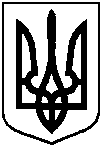 СУМСЬКА МІСЬКА РАДАVII СКЛИКАННЯ XV СЕСІЯРІШЕННЯвід 26 жовтня 2016 року № 1262 – МРм. Суми  Керуючись підпунктом 11 частини першої статті 26 «Про місцеве самоврядування в Україні», Сумська міська рада:ВИРІШИЛА:1. Звіти першого заступника міського голови Войтенка В.В., заступників міського голови з питань діяльності виконавчих органів ради Дмітрєвскої А.І., Пака С.Я. за період роботи з 01.01.2016 р. до 30.06.2016 р. прийняти до відома.2. Роботу першого заступника міського голови Войтенка В.В. визнати задовільною.3. Роботу заступника міського голови з питань діяльності виконавчих органів ради Дмітрєвскої А.І. визнати задовільною.4. Роботу заступника міського голови з питань діяльності виконавчих органів ради Пака С.Я. визнати незадовільною.Сумський міський голова                                                       О.М. ЛисенкоВиконавець: Рябенков О.В. Про звіт першого заступника міського голови Войтенка В.В., заступників міського голови з питань діяльності виконавчих органів ради Дмітрєвскої А.І., Пака С.Я.